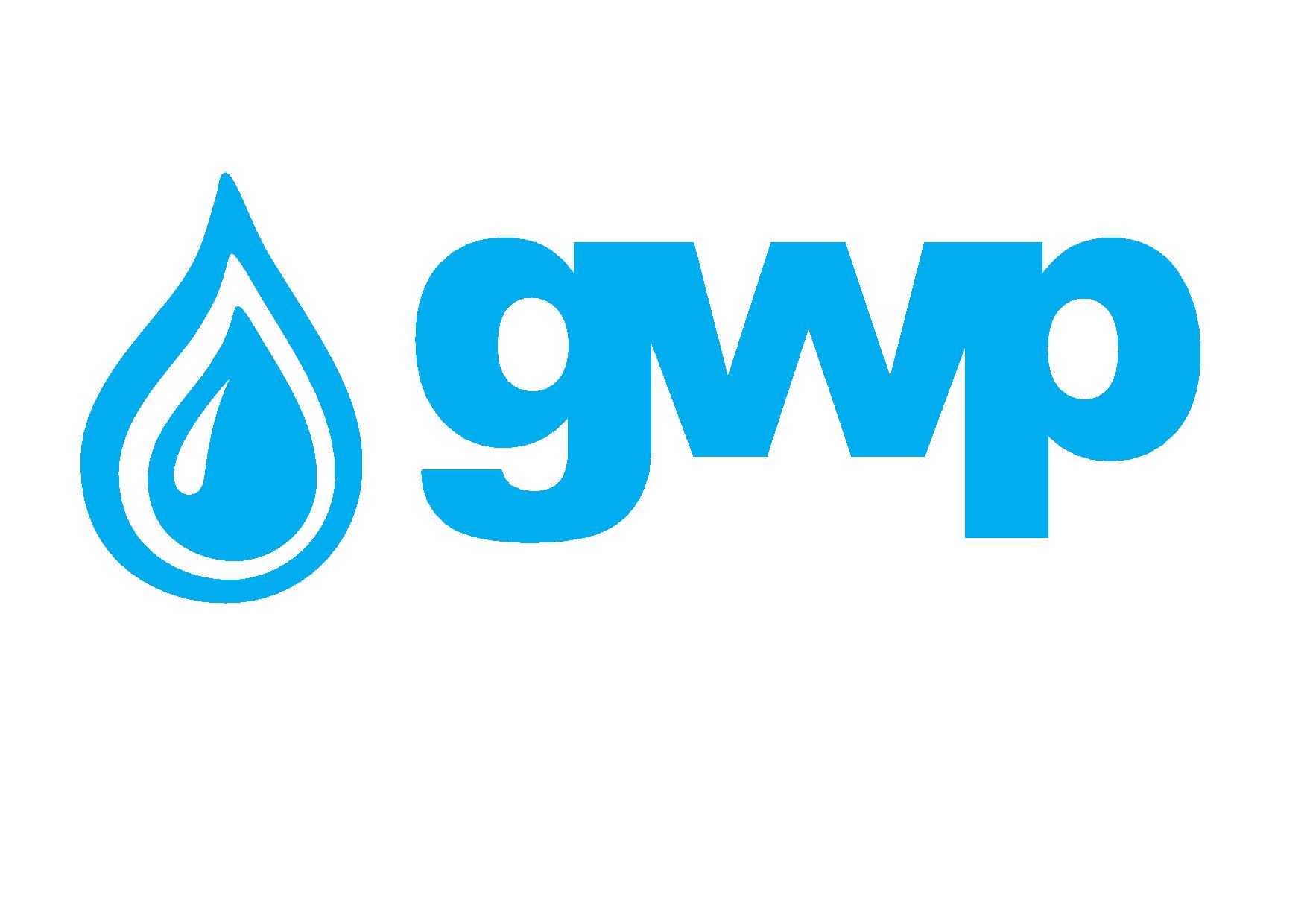 ინტერესთა გამოხატვა ვადაგადაცილებული დავალიანების ამოღების მომსახურების შესყიდვისათვის შესავალი“ჯორნიან უოთერ ანდ ფაუერი” (GWP) წარმოადგენს მოწონავე კომპანიას წყლის მიწოდების ბაზარზე როგორც საქართველოში, ასევე სამხრეთ კავკასიის რეგიონში. კომპანია ემსახურება 507 ათას აბონენტს, საიდანაც 478 ათასი საყოფაცხოვრებო აბონენტია, ხოლო 29 ათასი კომერციული.  1.1 ინტერესთა გამოხატვის მიზანიშპს “ჯორჯიან უოთერ ანდ ფაუერი” აცხადებს ინტერესთა გამოხატვის პროცედურას ვადაგადაცილებული დავალიანებების ამოღების მომსახურების შესყიდვისათვის. აბონენტების საცხოვრებელი არეალს წარმოადგენს თბილისი და მცხეთა. შენიშვნა: იმ კომპანიებისათვის, რომლებიც გამოხატავენ ინტერეს წინამდებარე პროცედურის ფარგლებში, მოწვეულები იქნებიან ტენდერზე და გაუზირდებათ დამატებითი ინფორმაცია აბონენტთა რიცხვისა და სხვა რელევანტურ დეტალებზე ( ვადაგადაცილებული ჯამური თანხა, აბონენტთა რაოდენობა, ვადაგადაცილების პერიოდი და სხვა). დაინტერესებული კომპანიების მიერ წარმოსადგენი დოკუმენტები და ინფორმაცია:1. დაინტერესებული კომპანიის სრული იურიდიული დასახელება;2. დაინტერესებული კომპანიის საიდენტიფიკაციო ნომერი;3. დაინტერესებული კომპანიის განახლებული ამონაწერი;4. დაინტერესებული კომპანიის მსგავსი გამოცდილება (მაქს. 1 გვერდი).5.დაინტერესებული კომპანიის წარმომადგენლის საკონტაქტო ინფორმაცია (ელ. ფოსტის მისამართის ჩათვლით). ინტერესის გამოხატვა შესაძლებელია 2023 წლის 1 ოქტომბრის 18:00 საათამდე. 1.2 საკონტაქტო ინფორმაციასაკონტაქტო პირი: ნინო კობერიძემისამართი: მედეა (მზია) ჯუღელის ქ. N10, 0179 თბილისი, საქართველოელ. ფოსტა: nkoberidze@gwp.ge ვებ გვერდი: www.gwp.geტელ: +995 322 931 111 (1146)     მობ: +995 555 68 93 98           საკონტაქტო პირი: ირაკლი ხვადაგაძელოჯისტიკისა და შესყიდვების დეპარტამენტის ხელმძღვანელიმისამართი: მედეა (მზია) ჯუღელის ქ. N10, 0179 თბილისი, საქართველოელ. ფოსტა: ikhvadagadze@gwp.ge ვებ გვერდი: www.gwp.geTel: +995 322 931 111 (1145)